SCIENCELife cycles  - Living things and their habitats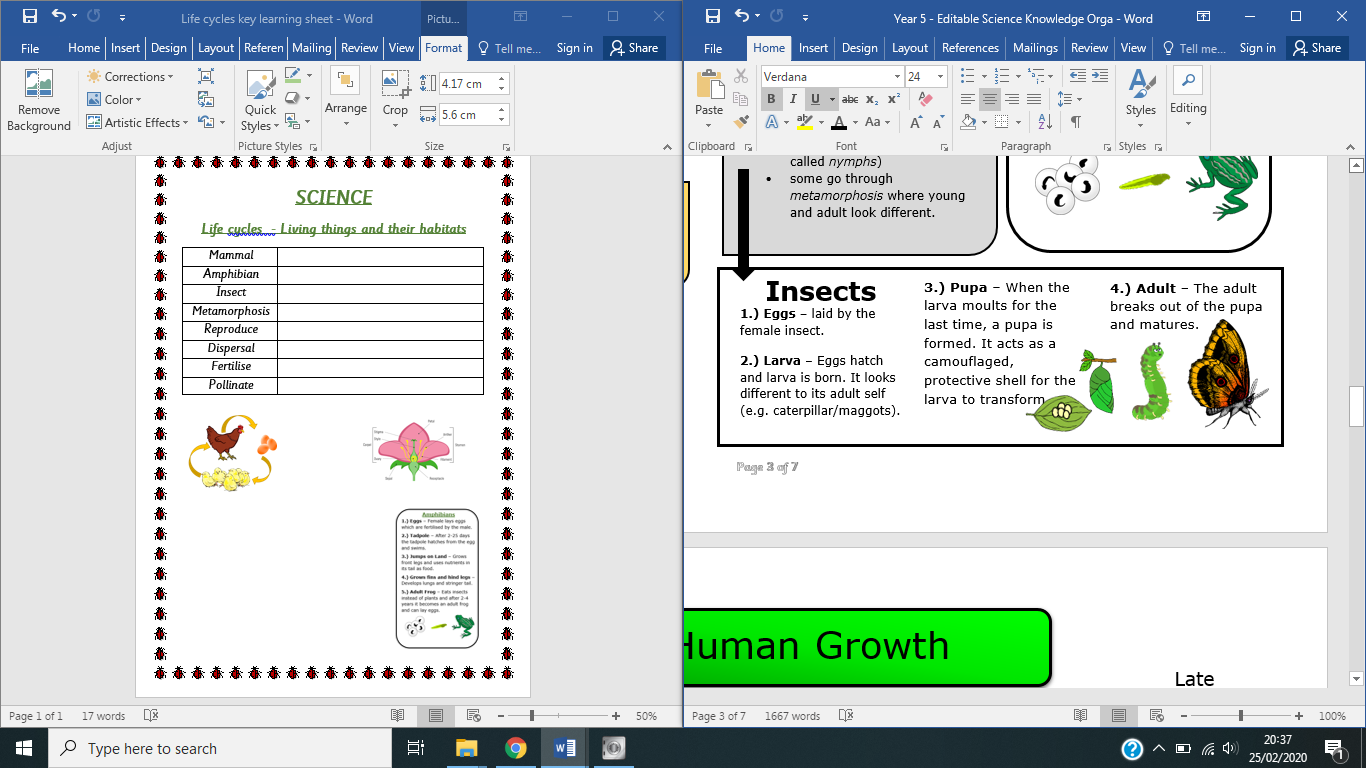 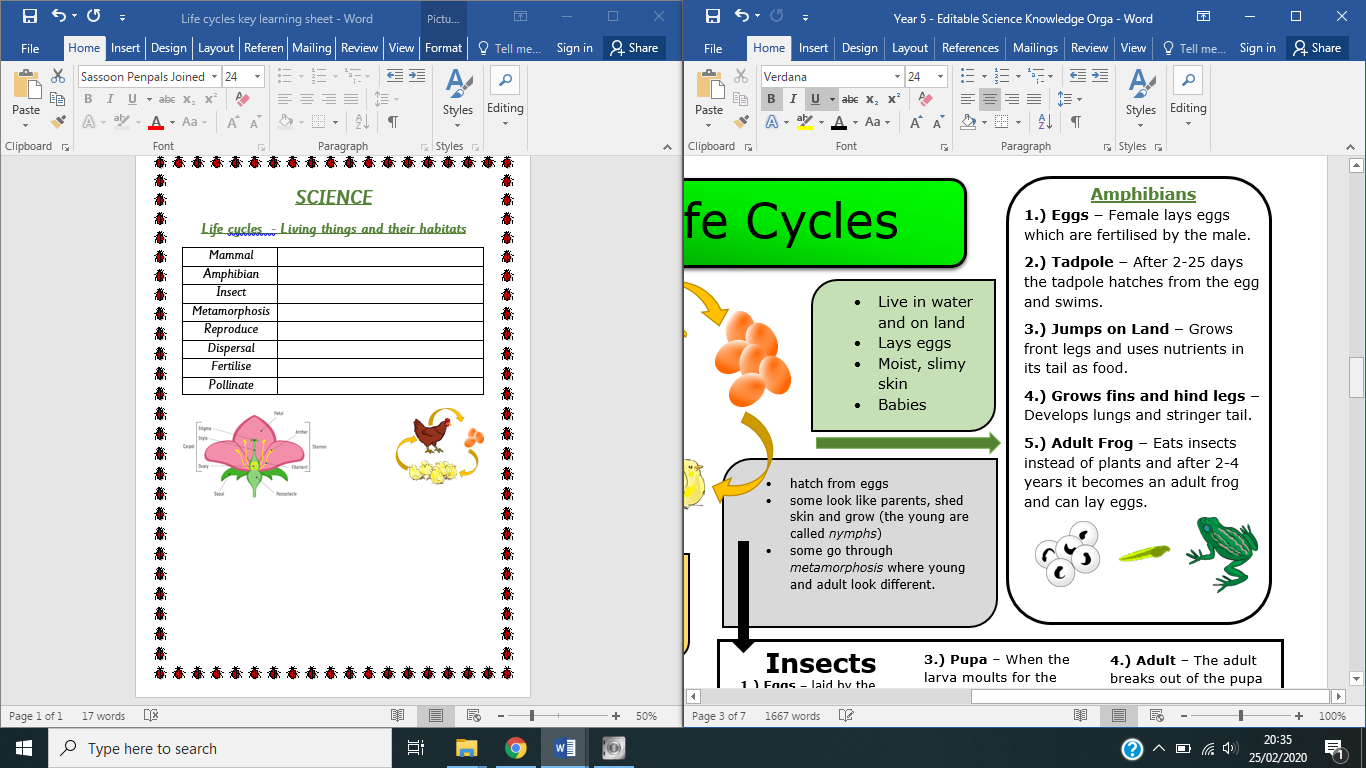 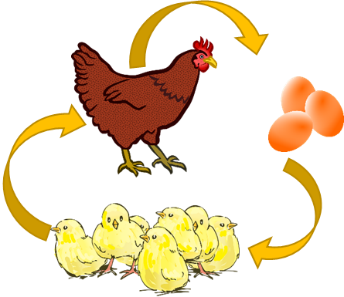 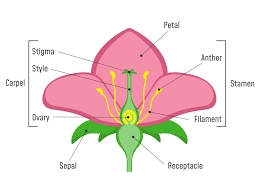 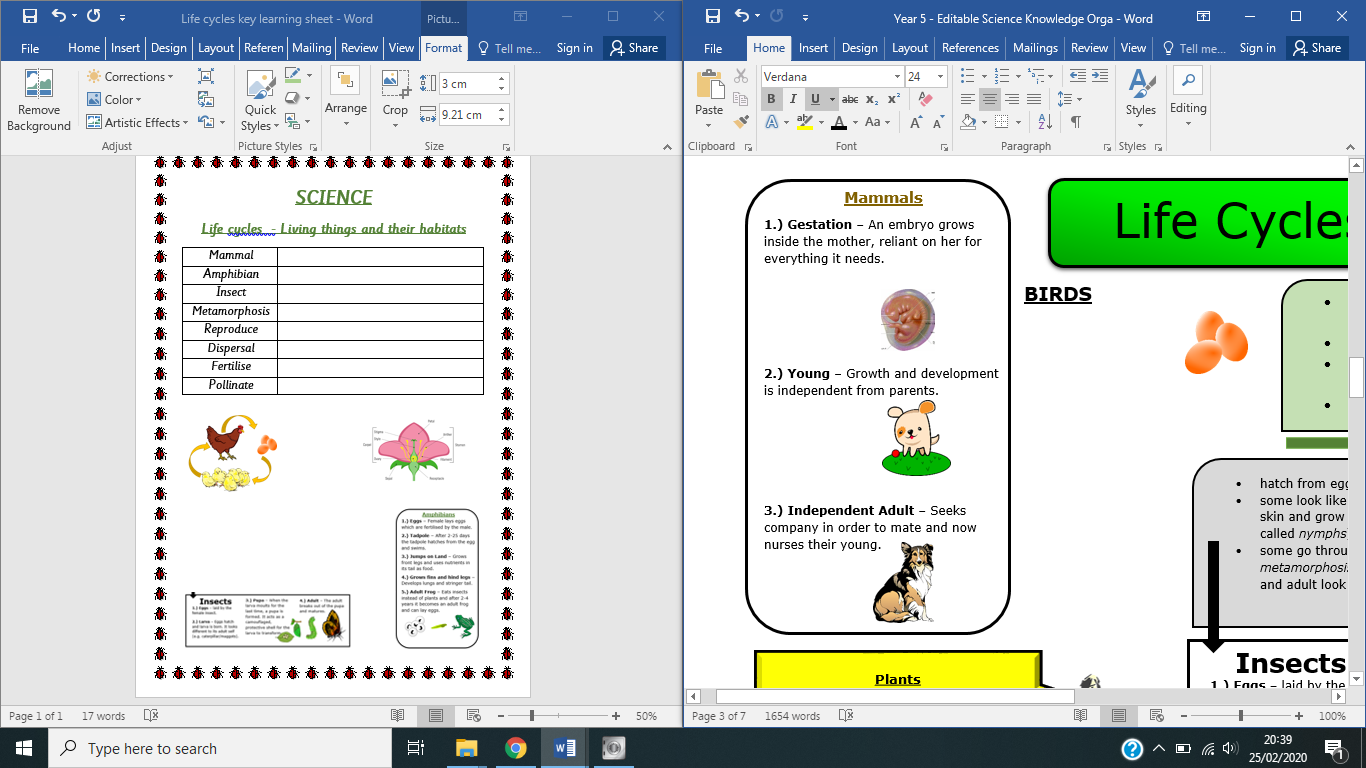 MammalWarm blooded animal fed milk by its mother.AmphibianCold blooded animals that live on land and in water.InsectSmall animals with segmented bodies, jointed legs and external skeletons.MetamorphosisPhysical changes that an insect passes through as it matures to adulthood.ReproduceProduce a new living thing of the same type as itself.DispersalSpreading seeds over a wide area.FertilisationWhen male and female cells meet to create new life.PollinationWhen pollen is deposited on a stigma